О присвоении адресазданию	Администрация Староатайского сельского поселения Красночетайского района Чувашской РеспубликиПОСТАНОВЛЯЕТ:Зданию, расположенному на земельном участке с кадастровым номером  21:15:110401:56,  присвоить почтовый адрес: Чувашская Республика, Красночетайский муниципальный район, Староатайское сельское поселение, д. Кошлауши, ул. Центральная,  д.2.Глава Староатайскогосельского поселения                                                                                          В.Н.ПариковаЧĂВАШ РЕСПУБЛИКИ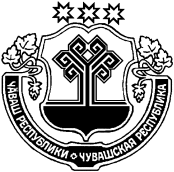 ХĔРЛĔ ЧУТАЙ РАЙОНĔЧУВАШСКАЯ РЕСПУБЛИКАКРАСНОЧЕТАЙСКИЙ  РАЙОНКИВ АТИКАССИЯЛ ПОСЕЛЕНИЙĚНАДМИНИСТРАЦИЙĚЙЫШĂНУ22.12.2021     №77Кив Атикасси ялĕАДМИНИСТРАЦИЯСТАРОАТАЙСКОГОСЕЛЬСКОГОПОСЕЛЕНИЯПОСТАНОВЛЕНИЕ22.12.2021  № 77деревня Старые Атаи